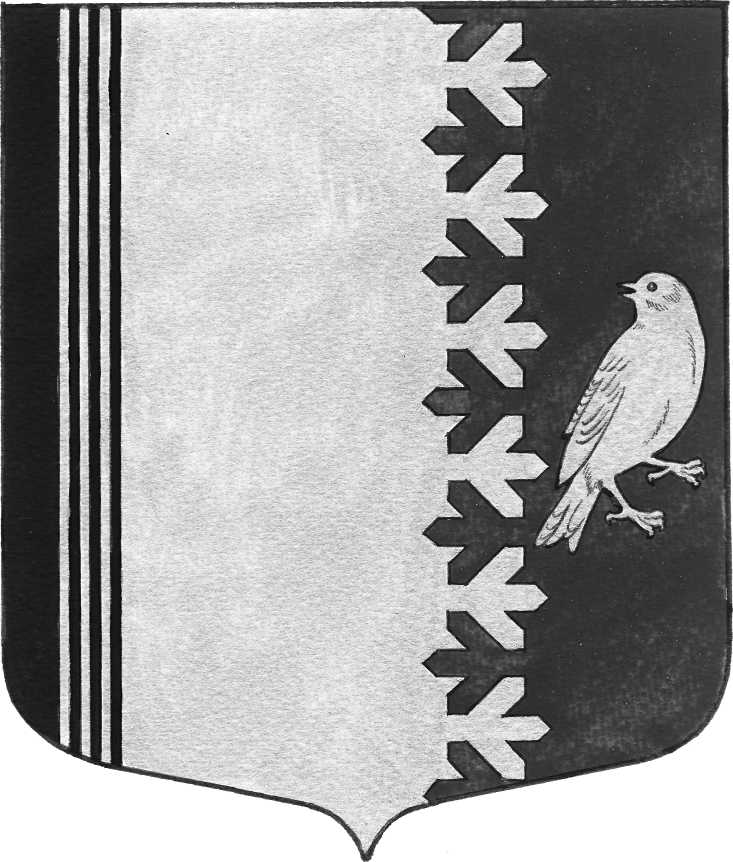 АДМИНИСТРАЦИЯ МУНИЦИПАЛЬНОГО ОБРАЗОВАНИЯШУМСКОЕ СЕЛЬСКОЕ ПОСЕЛЕНИЕ КИРОВСКОГО МУНИЦИПАЛЬНОГО РАЙОНА ЛЕНИНГРАДСКОЙ ОБЛАСТИ П О С Т А Н О В Л Е Н И Е   28 сентября  2018   года  №  187Об утверждении Перечня муниципального имущества Шумского сельского поселения  Кировского муниципального района Ленинградской области, свободного  от прав третьих лиц (за исключением субъектов малого и  среднего предпринимательства), предназначенного  для предоставления его во владение и (или) пользование  на долгосрочной основе (в том числе по льготным ставкам арендной платы) субъектам малого и среднего предпринимательства и организациям, образующим инфраструктуру поддержки субъектов малого и среднего предпринимательств                В соответствии с Федеральным законом от 06.10.2003 № 131-ФЗ «Об общих принципах организации местного самоуправления в Российской Федерации», Федеральным законом от 24.07.2007 № 209-ФЗ «О развитии малого и среднего предпринимательства в Российской Федерации», Федеральным законом от 22.07.2008 № 159-ФЗ «Об особенностях отчуждения недвижимого имущества, находящегося в государственной собственности субъектов Российской Федерации или в муниципальной собственности и арендуемого субъектами малого и среднего предпринимательства, и о внесении изменений в отдельные законодательные акты Российской Федерации», Уставом муниципального образования Шумское сельское поселение Кировского муниципального района Ленинградской области, решением совета депутатов  от  11 декабря 2015 года  №  39 «Об утверждении Порядка формирования, ведения, опубликования Перечня муниципального имущества, свободного от прав третьих лиц (за исключением имущественных  прав субъектов малого и среднего предпринимательства), предназначенного для предоставления во владение и (или) пользование субъектам малого и среднего предпринимательства и  организациям, образующим инфраструктуру поддержки субъектов малого и среднего предпринимательства» ПОСТАНОВЛЯЕТ:1. Утвердить Перечень муниципального имущества муниципального образования Шумское сельское поселение Кировского муниципального района Ленинградской области, свободного от прав третьих лиц (за исключением субъектов малого и среднего предпринимательства), предназначенного для предоставления его во владение и (или) пользование на долгосрочной основе (в том числе по льготным ставкам арендной платы) субъектов малого и среднего предпринимательства и организациям, образующим инфраструктуру поддержки субъектов малого и среднего предпринимательства (приложение 1).2. Передать сведения об утвержденном перечне в Комитет по развитию малого, среднего бизнеса и потребительского рынка Ленинградской области, а также в администрацию муниципального образования Кировского муниципального района Ленинградской области не позднее 10 рабочих дней с момента принятия настоящего постановления.  3. Настоящее постановление подлежит официальному опубликованию..    4.  Контроль за исполнением настоящего постановления оставляю за собой.Глава администрации                                                            В.Л. УльяновФоменкова М.А.54-141Приложение 1к постановлению администрациимуниципального образования Шумское сельское поселение Кировского муниципального района Ленинградской области от  28.09.2018 № 187Перечень муниципального имущества муниципального образования Шумское сельское поселение Кировского муниципального района Ленинградской области, свободного от прав третьих лиц (за исключением субъектов малого и среднего предпринимательства), предназначенного для предоставления его во владение и (или) пользование на долгосрочной основе (в том числе по льготным ставкам арендной платы) субъектам малого и среднего предпринимательства и организациям, образующим инфраструктуру поддержки субъектов малого и среднего предпринимательства№ п/пНаименование муниципального имущества и другие сведения, позволяющие индивидуализировать муниципальное имуществоАдрес(местонахождение) объекта муниципального имуществаЦелевое использование имуществаРеквизиты договора аренды, сроки договораОтметка о внесении  в переченьОтметка о внесении  в переченьОтметка об исключении  из перечняОтметка об исключении  из перечня№ п/пНаименование муниципального имущества и другие сведения, позволяющие индивидуализировать муниципальное имуществоАдрес(местонахождение) объекта муниципального имуществаЦелевое использование имуществаРеквизиты договора аренды, сроки договораДата ОснованиеДата Основание1234567891Нежилое помещение, 1-этажное, общая площадь     100,68  кв.м., кадастровый номер  47:16:0643001:100Ленинградская область, Кировский район, п. Концы, ул. Плитная, д.628.09.18Постановление администрации муниципального образования Шумское сельское поселение Кировского муниципального района Ленинградской области № 1872Факс  МФУ Panasonik KX-MB 2030 RUW A4 лазерныйМестонахождение объекта-администрация муниципального образования Шумское сельское поселение Кировского муниципального района Ленинградской области28.09.18Постановление администрации муниципального образования Шумское сельское поселение Кировского муниципального района Ленинградской области№ 187